Příloha č. 7: Kopie pojistné smlouvyPojistná smlouva Way UpPojistná smlouva EXON s.r.o.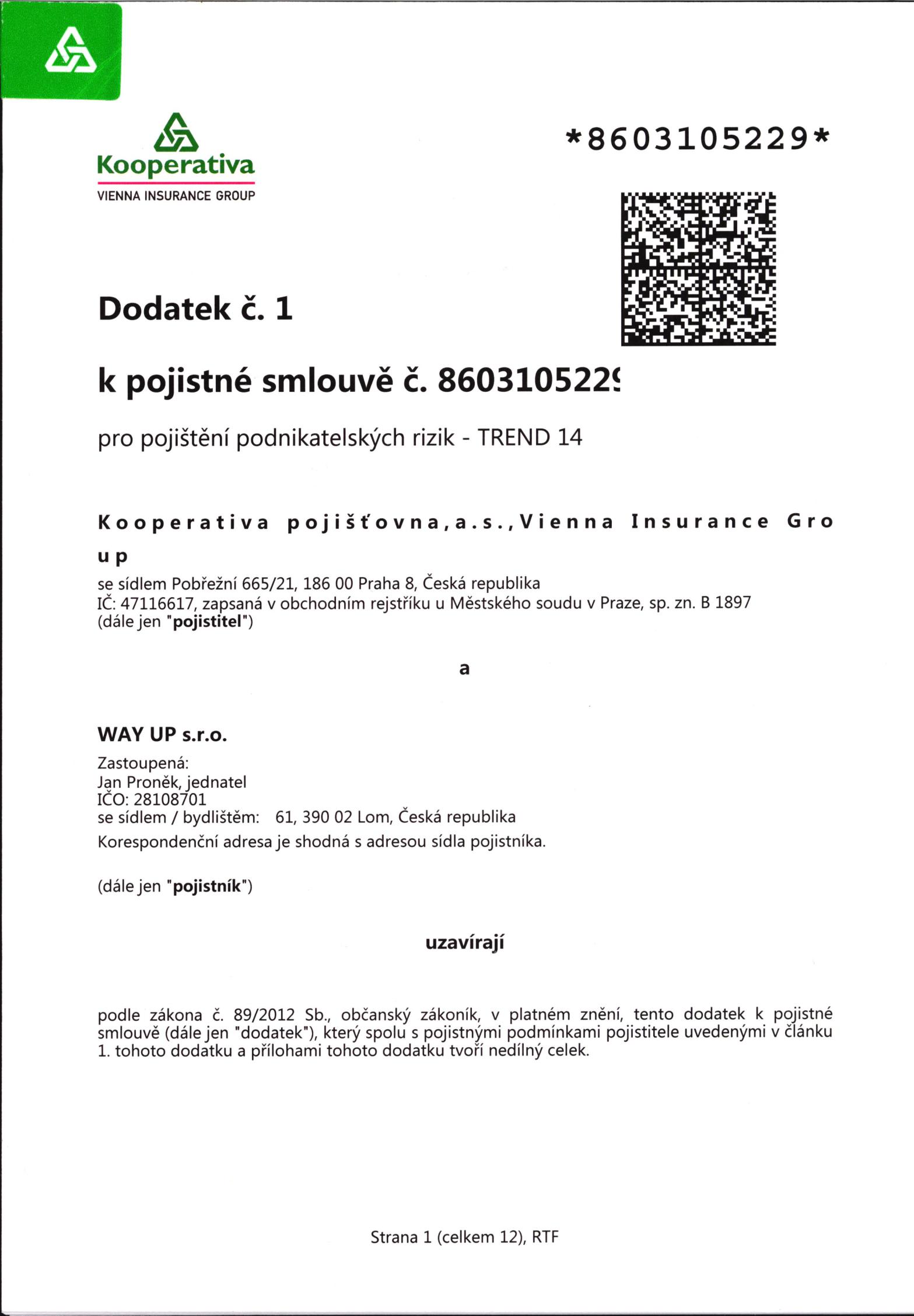 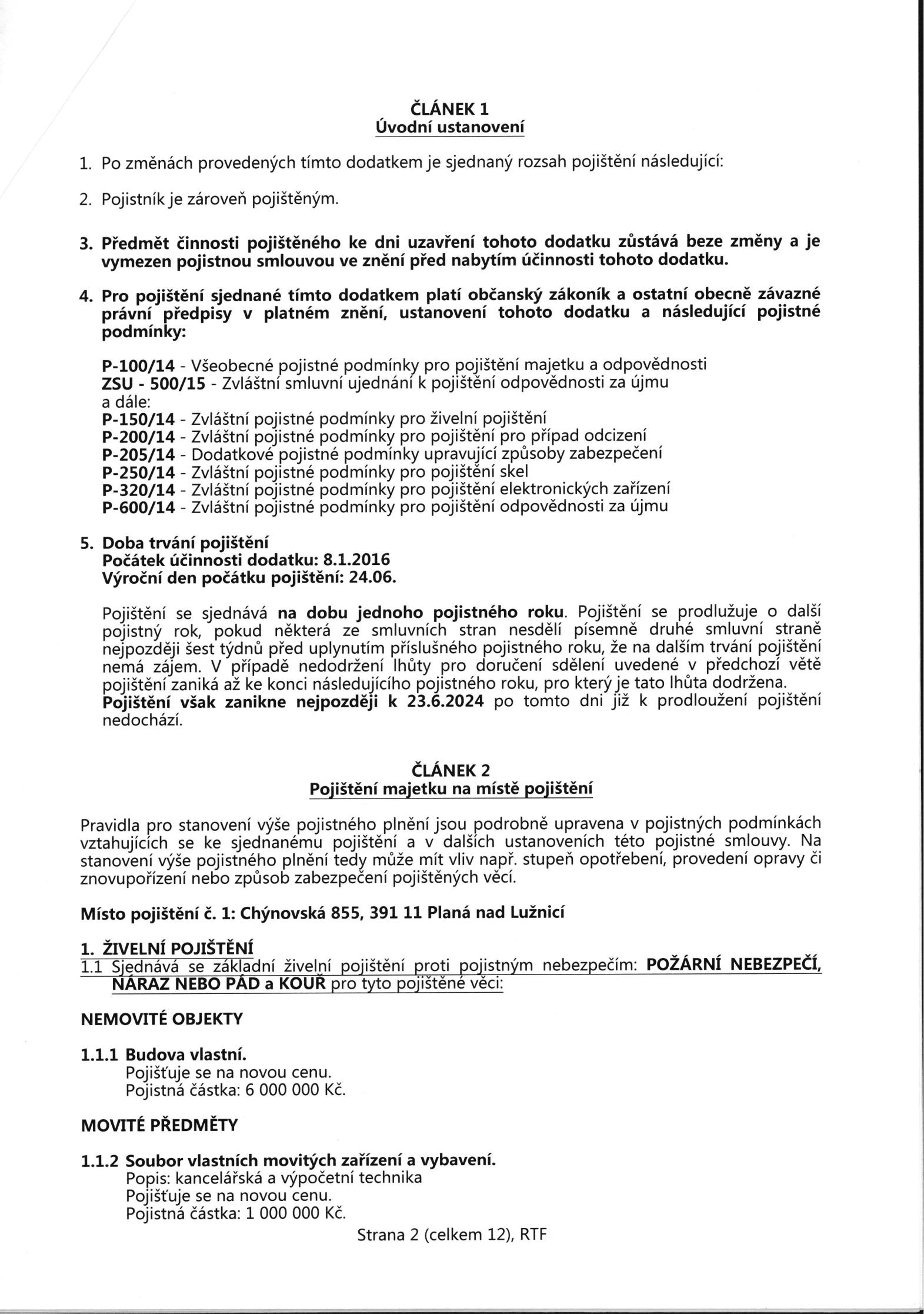 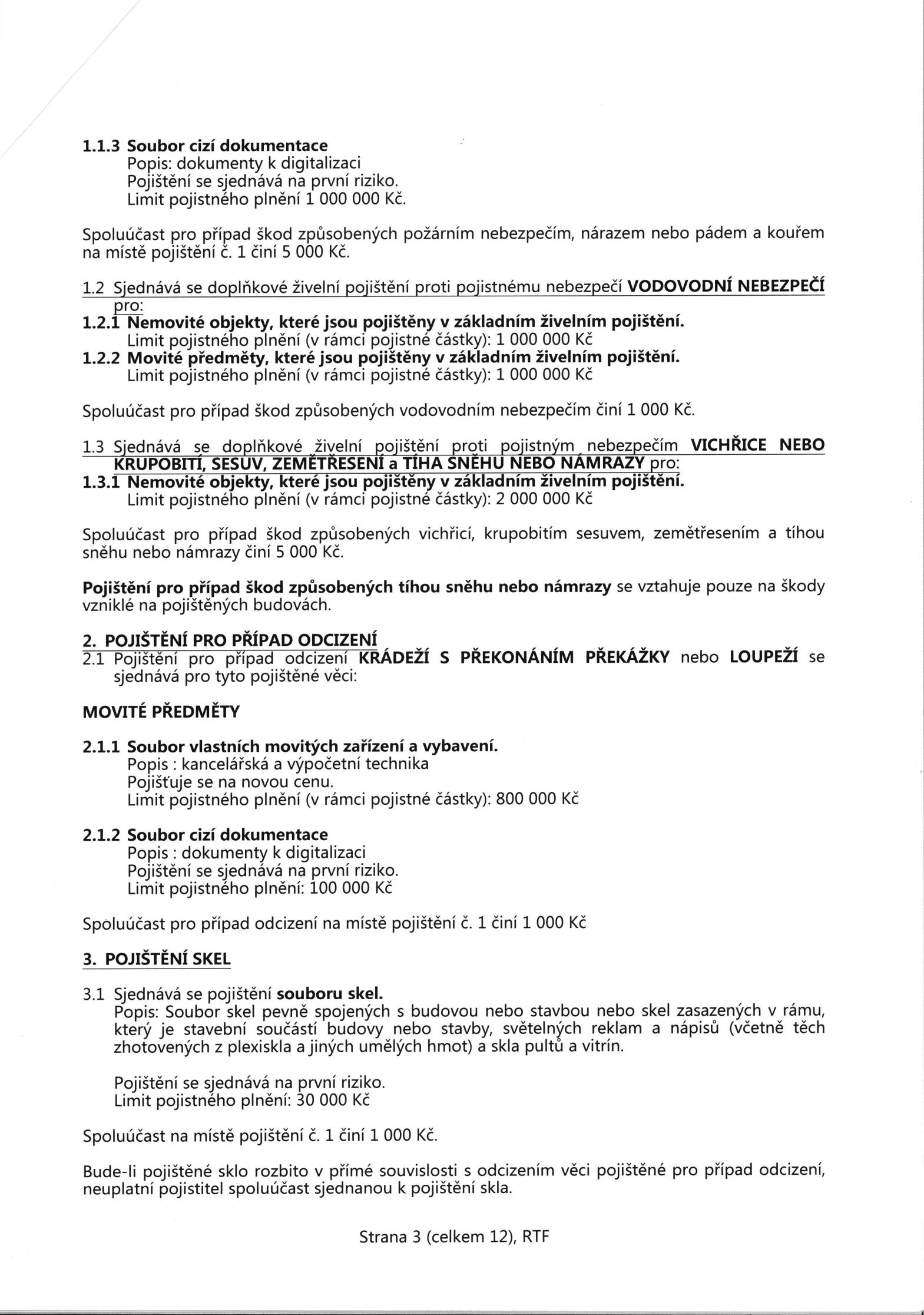 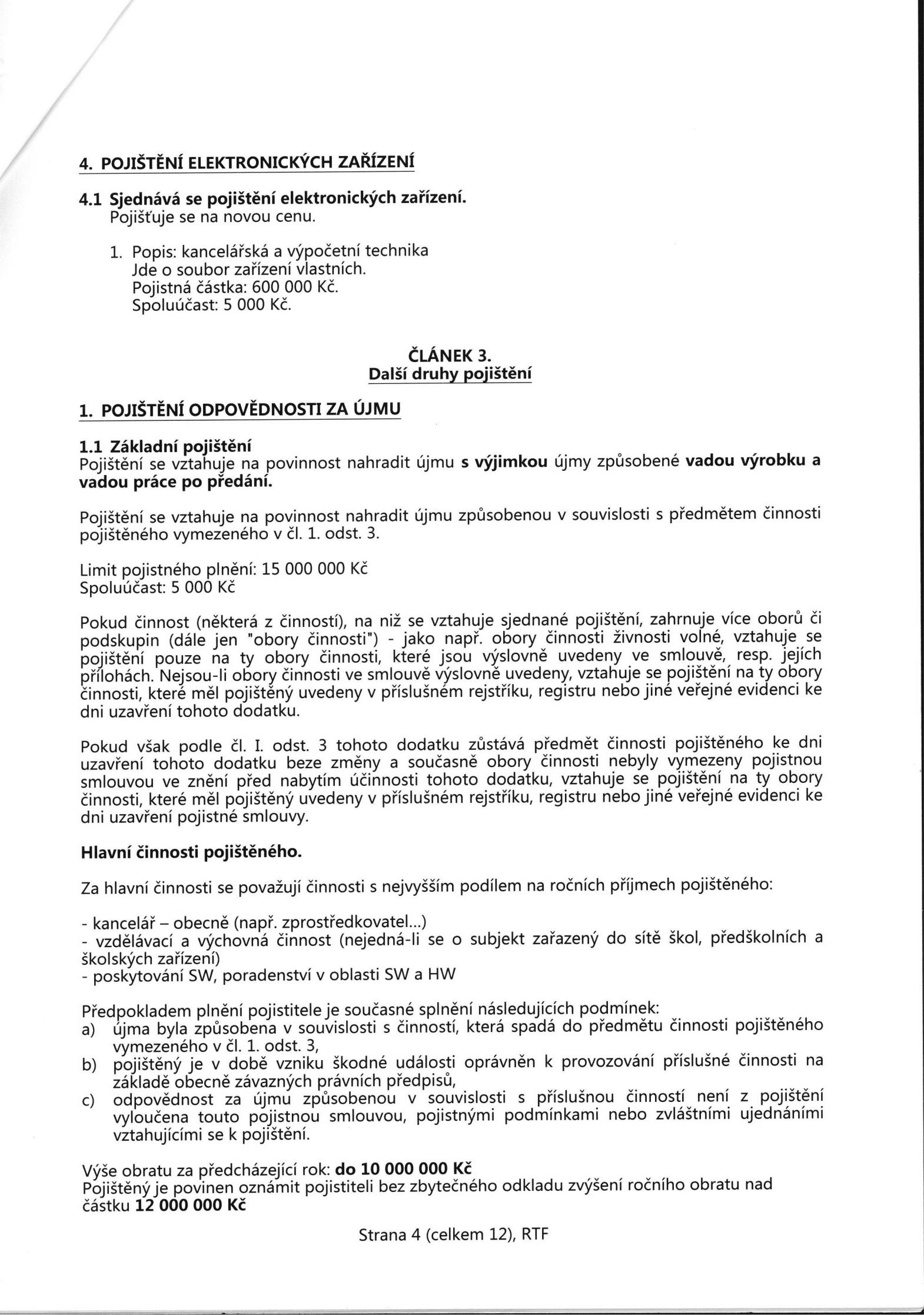 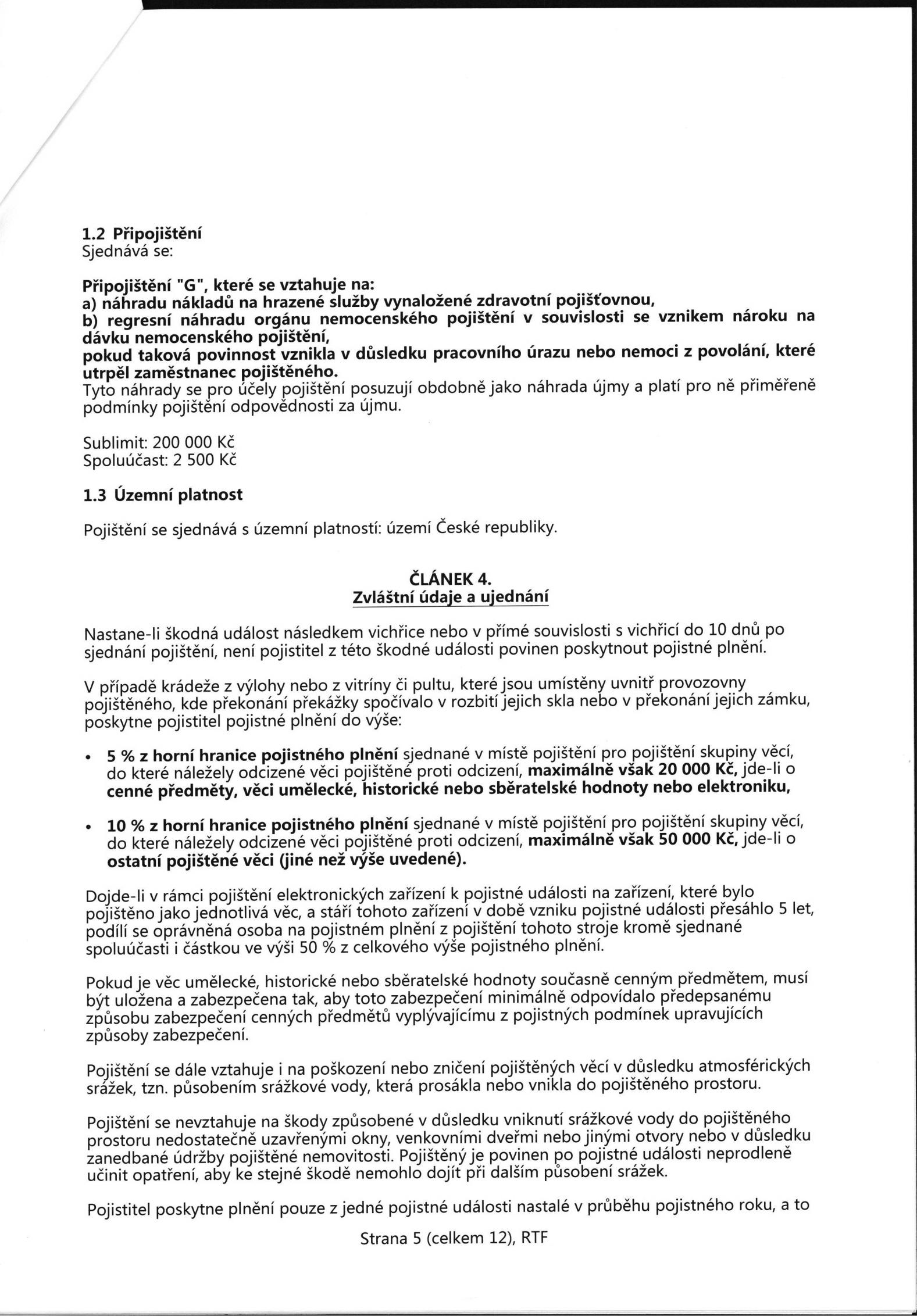 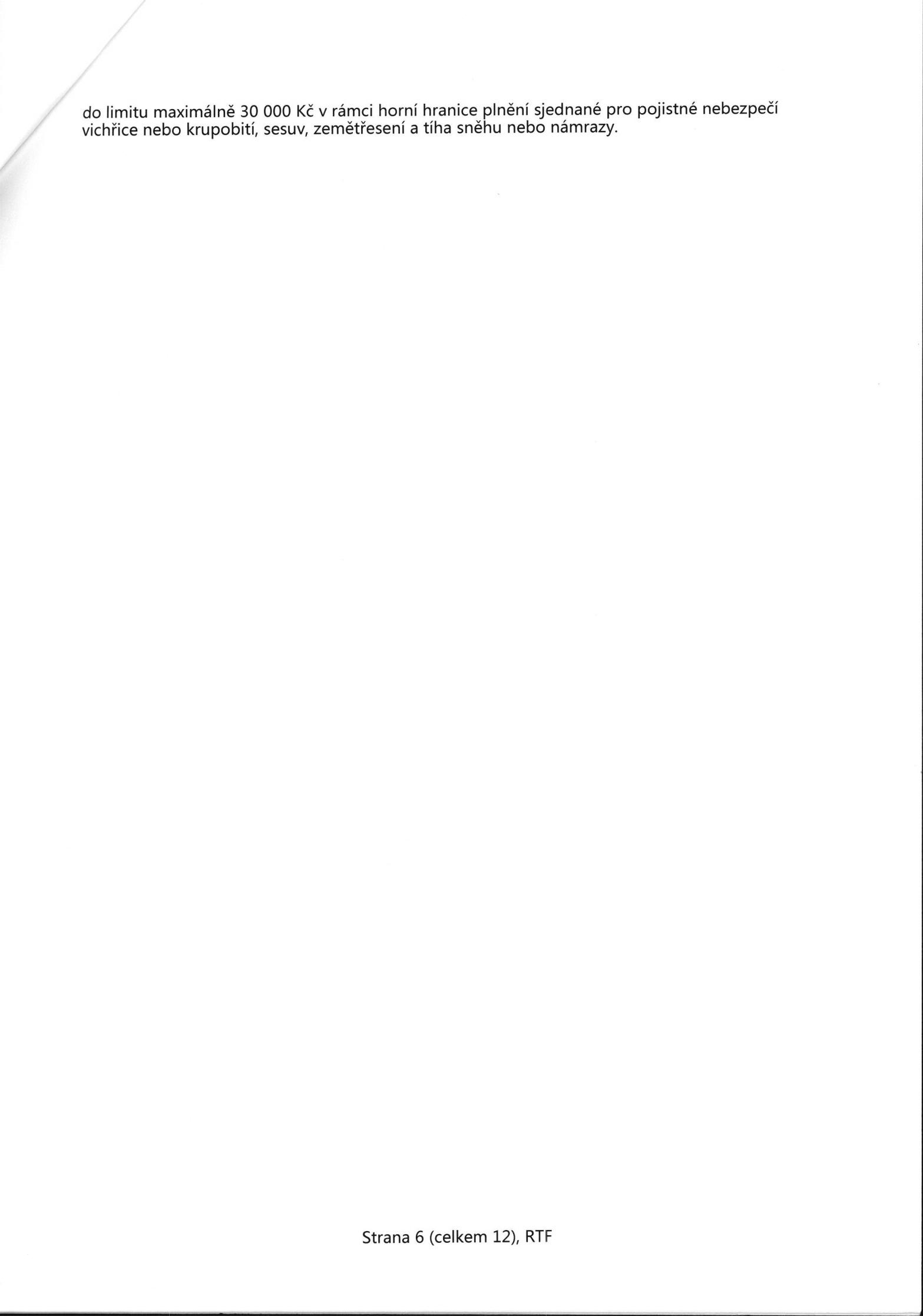 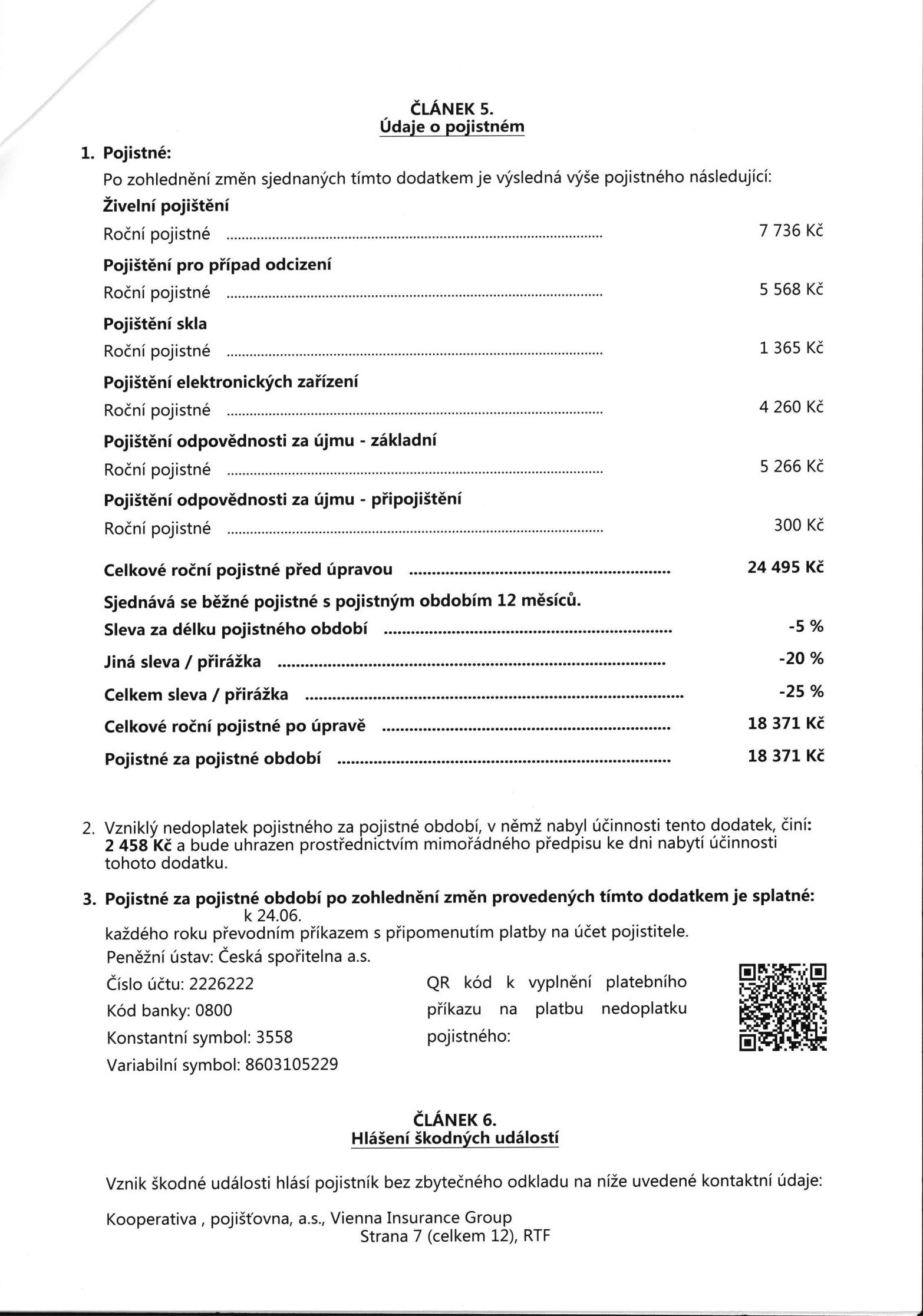 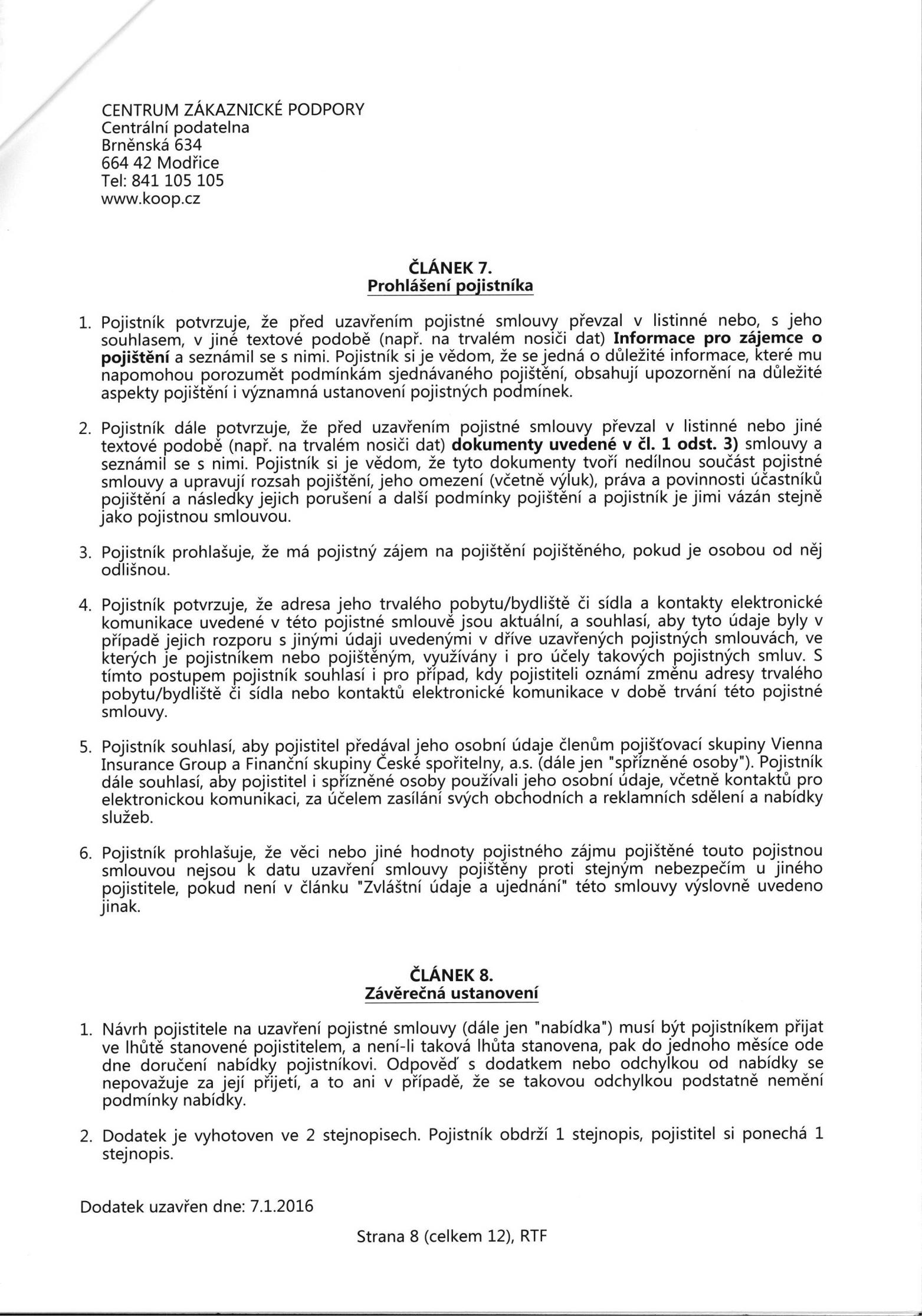 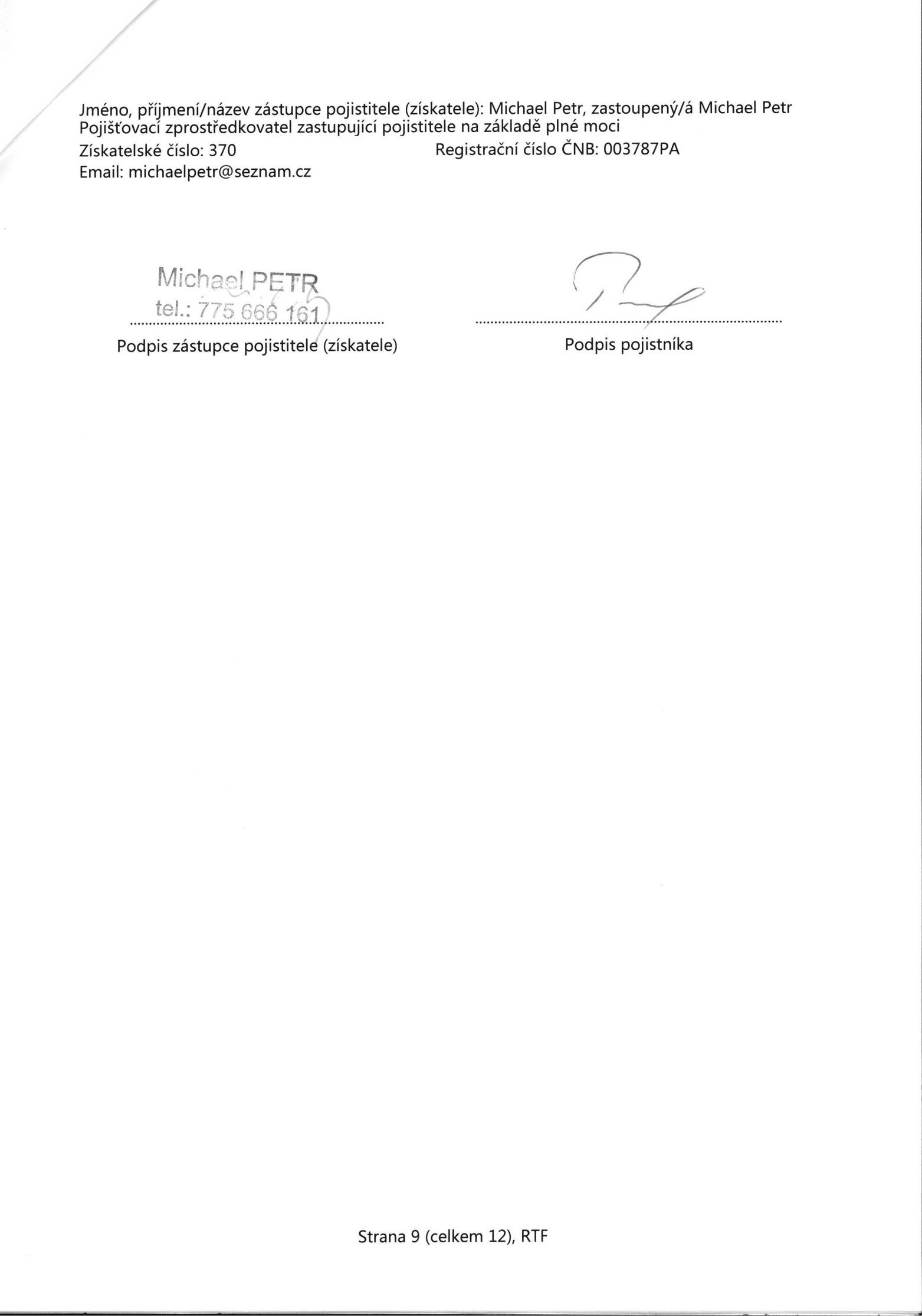 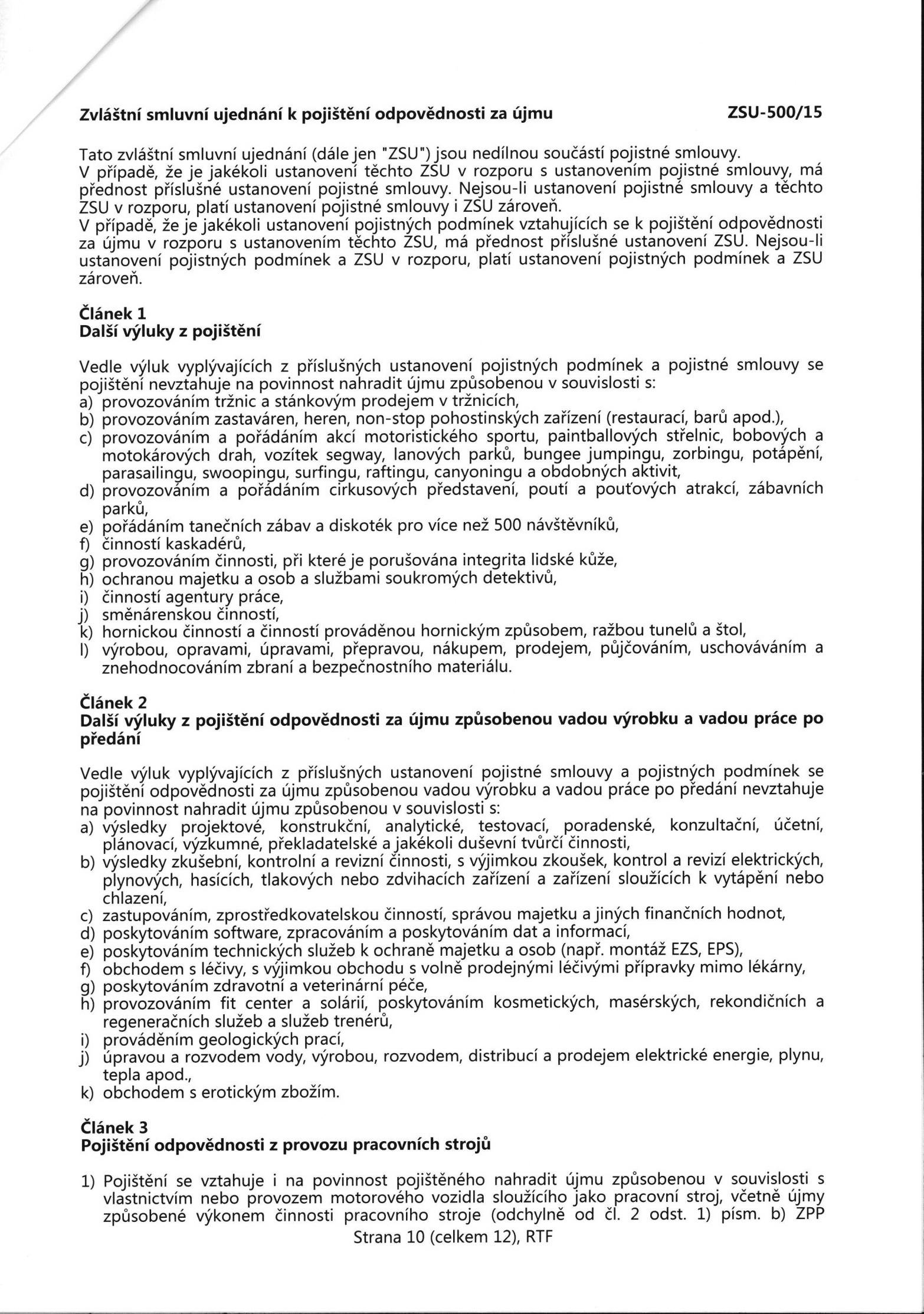 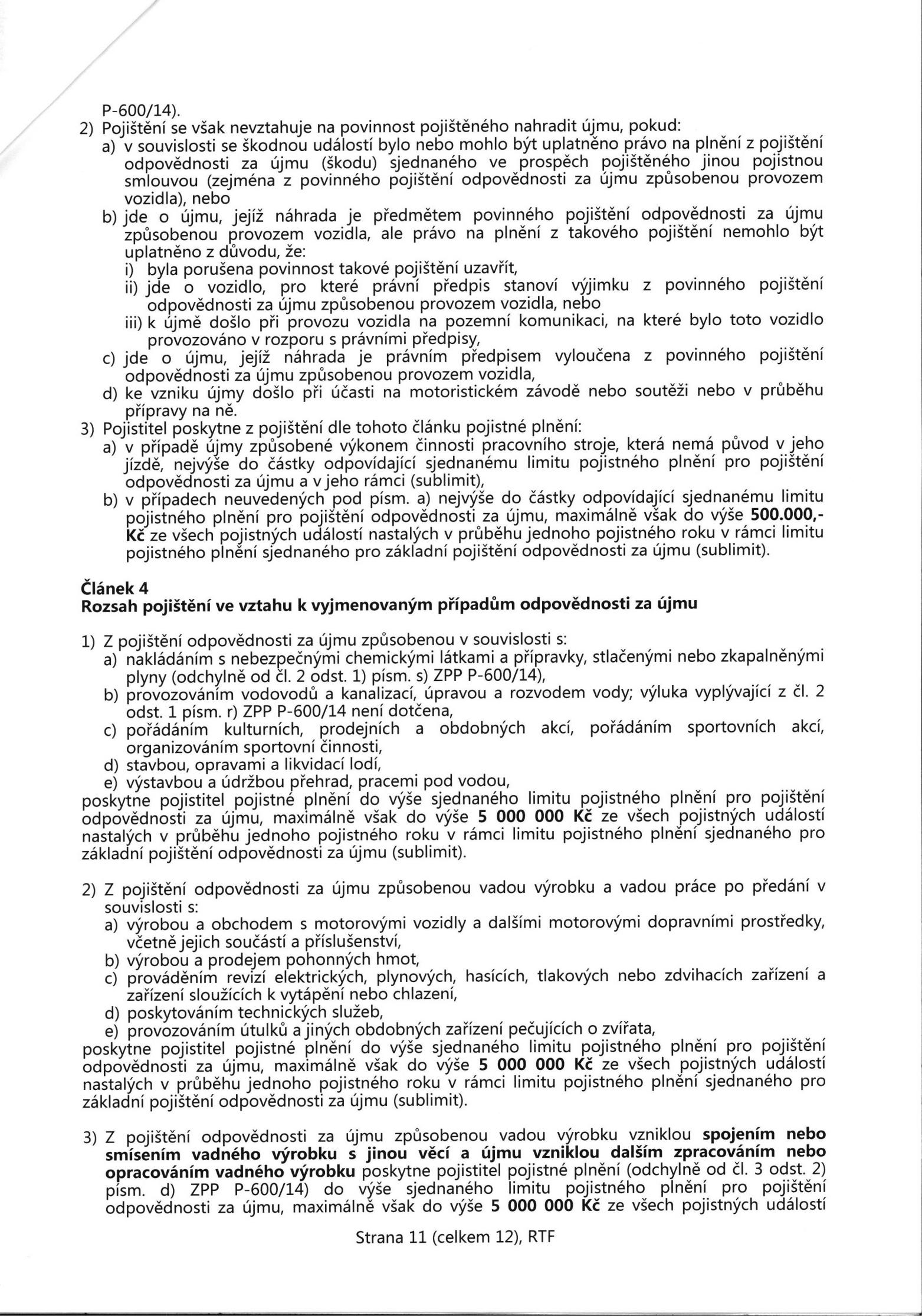 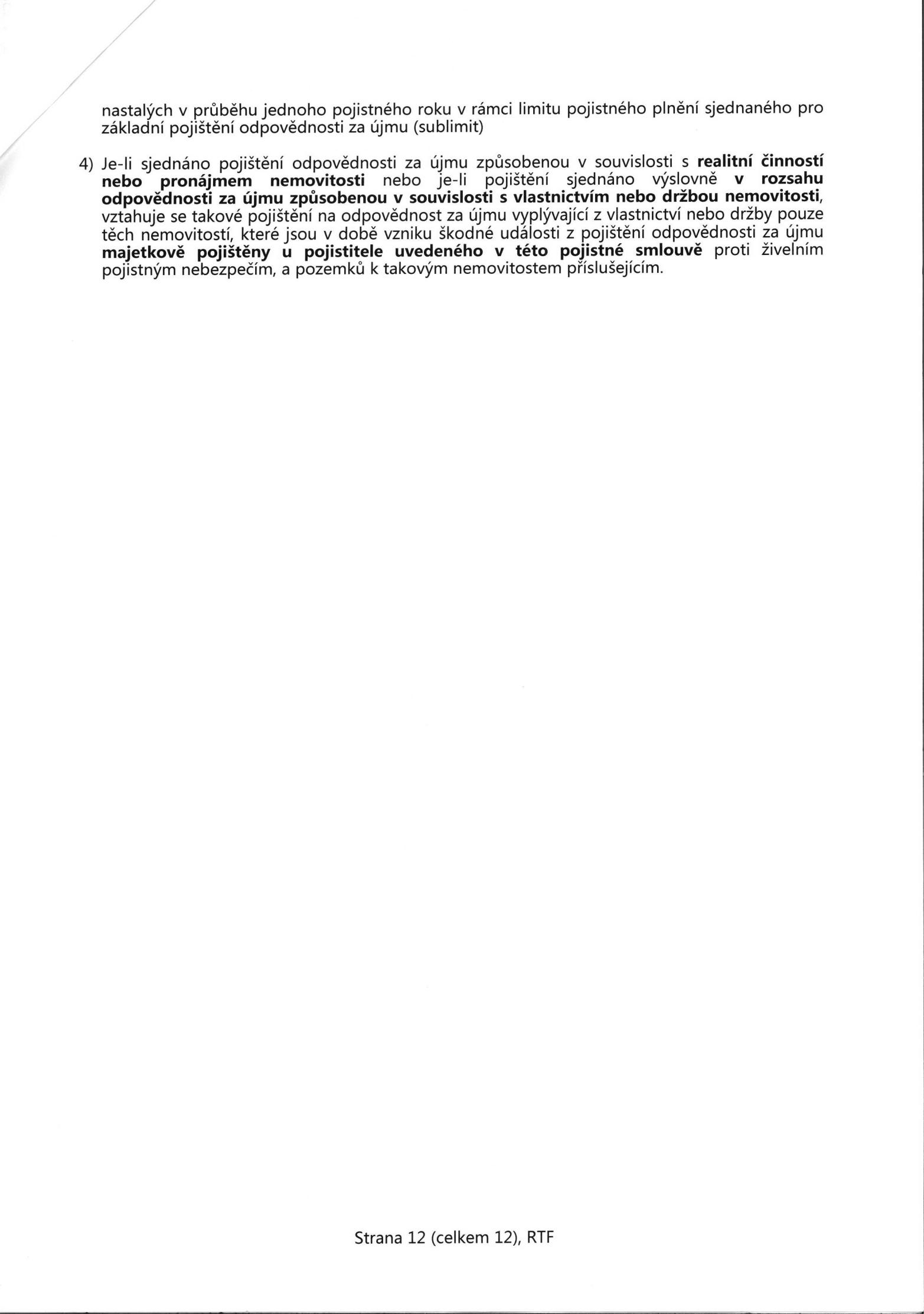 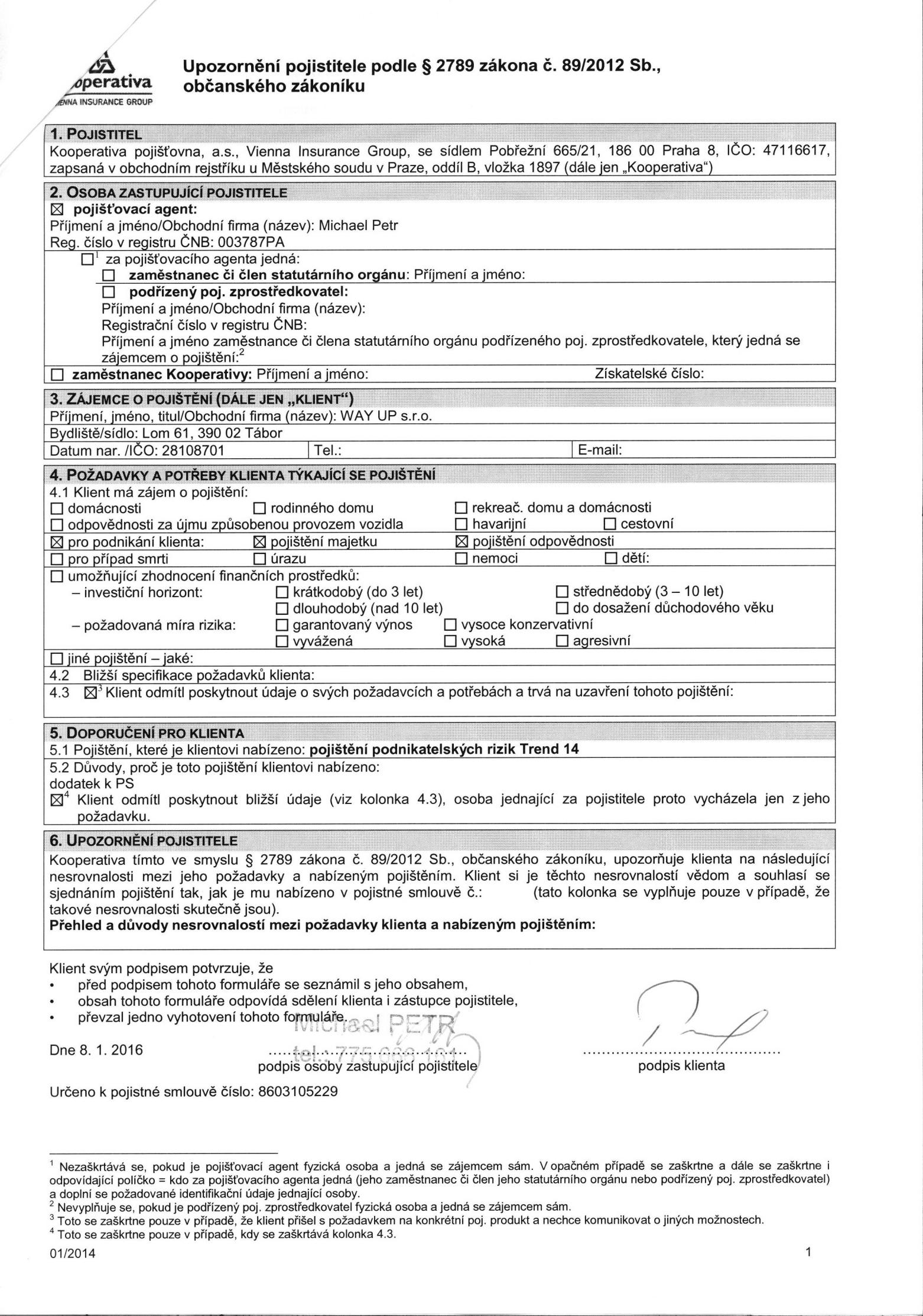 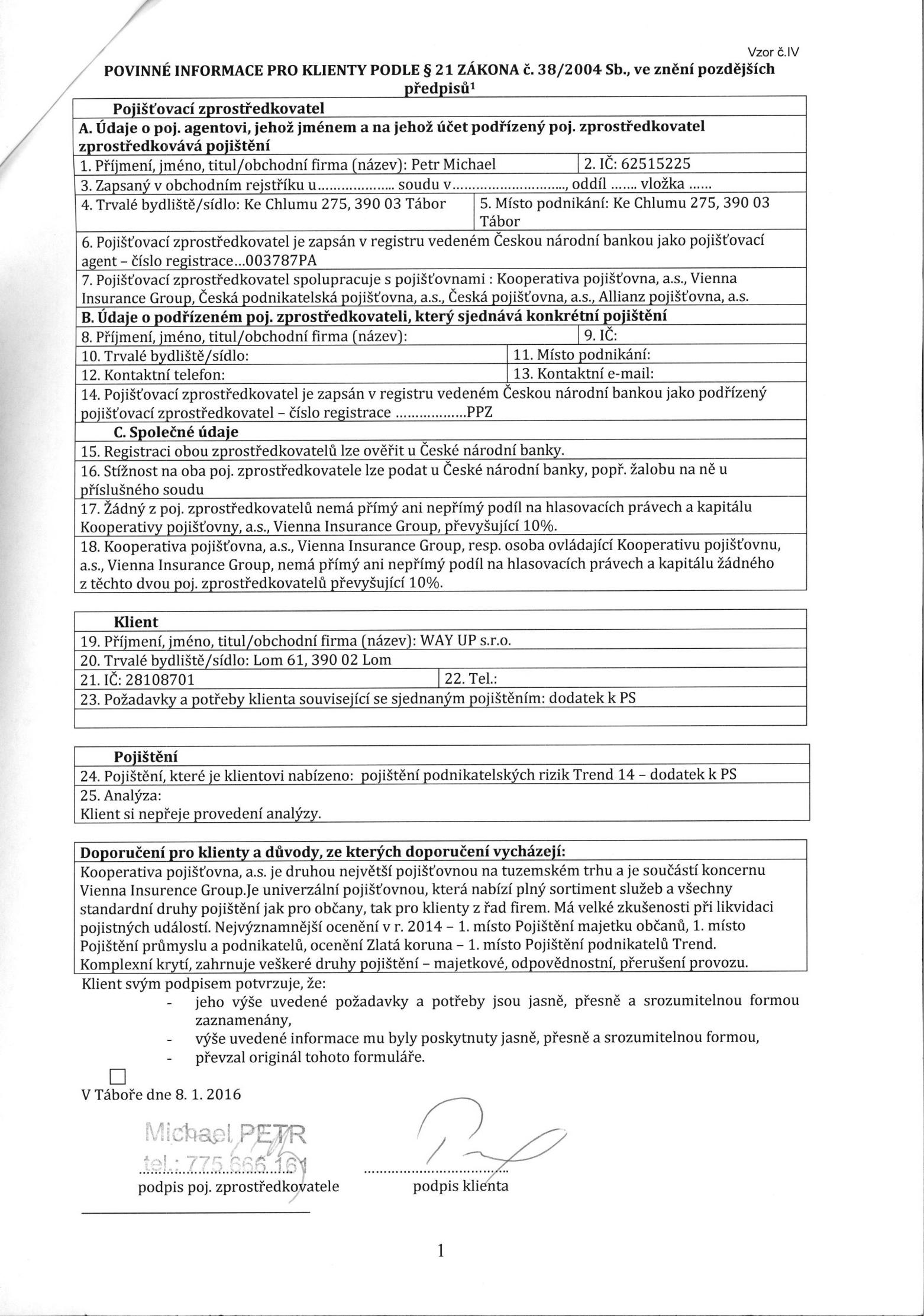 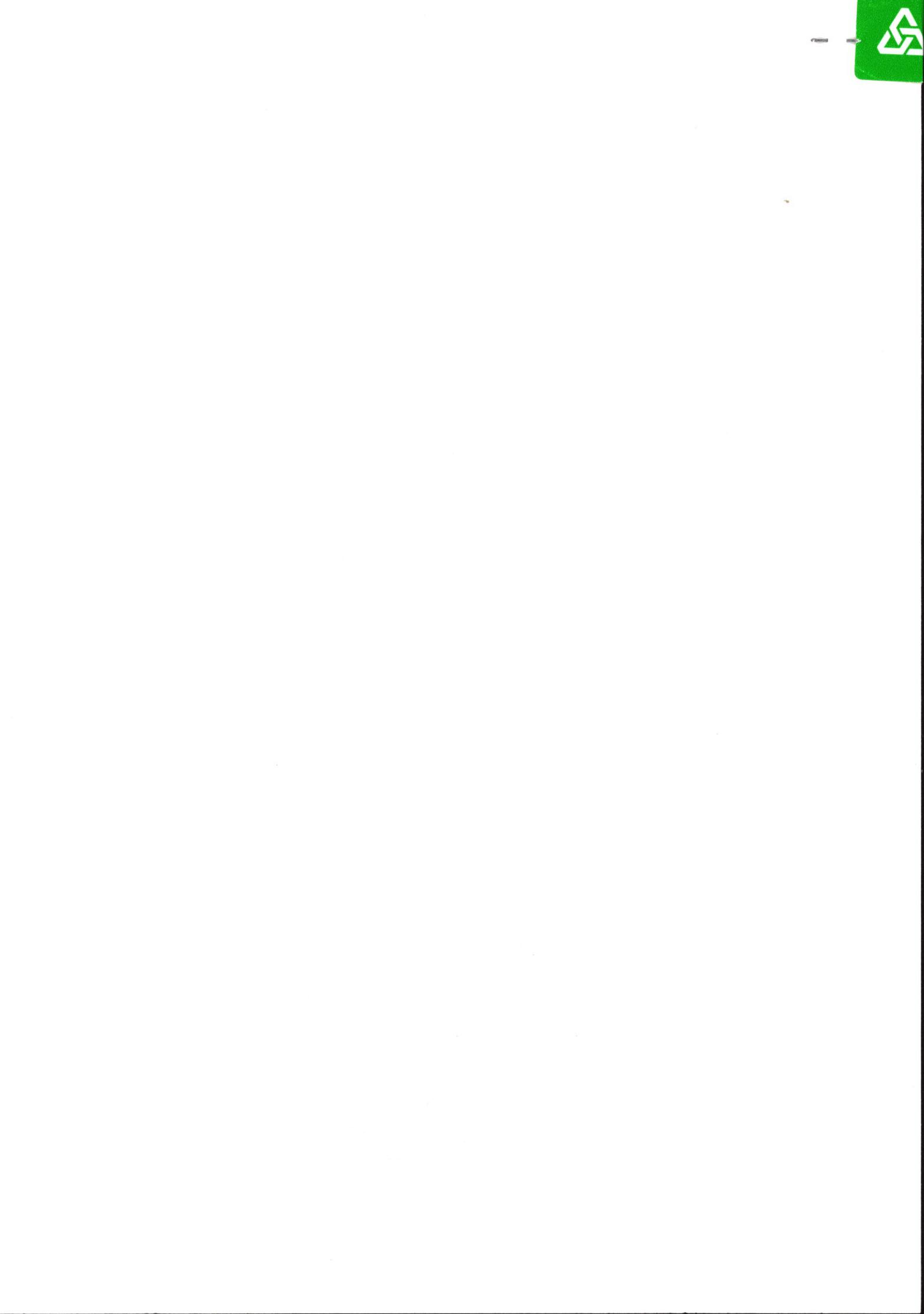 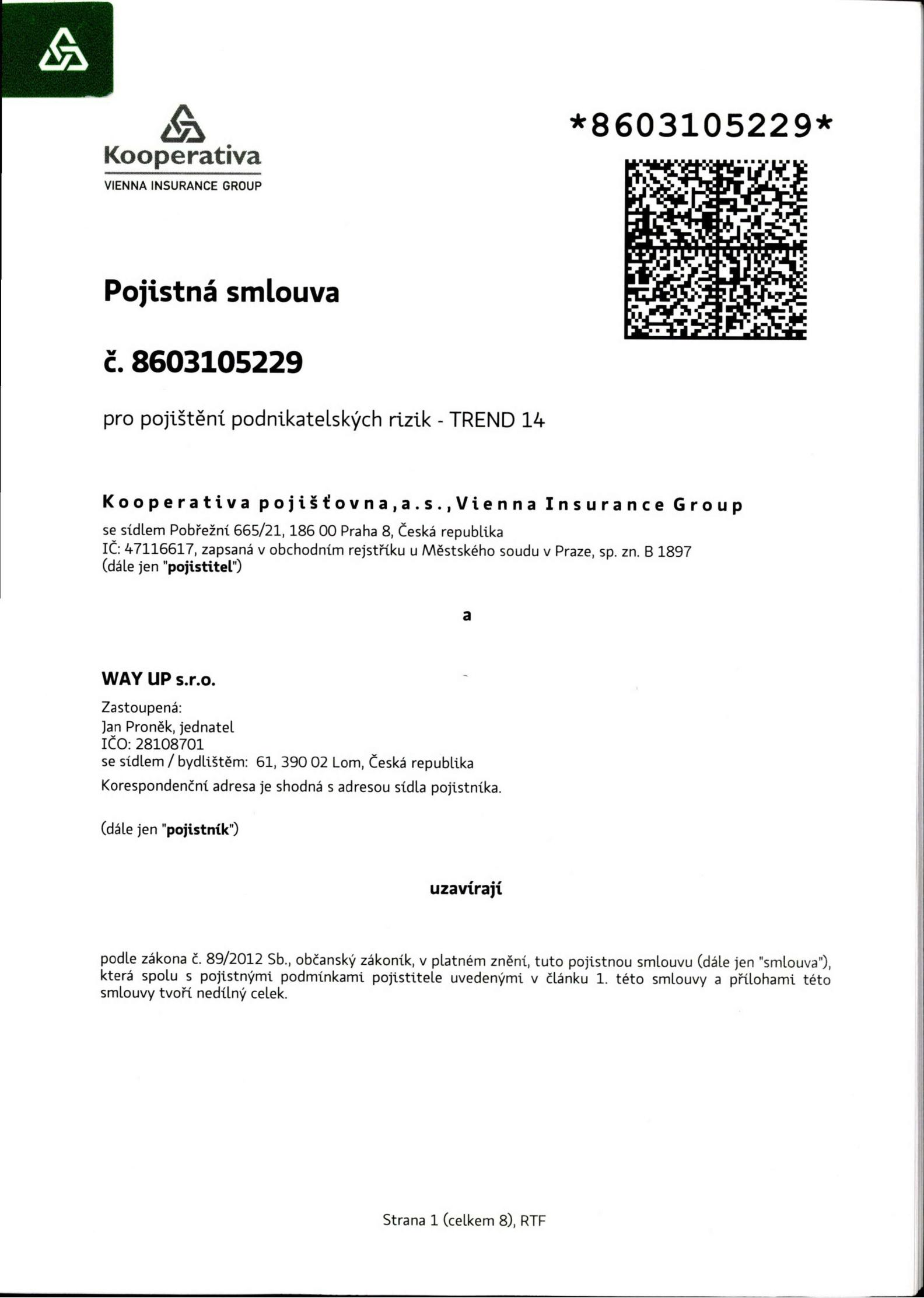 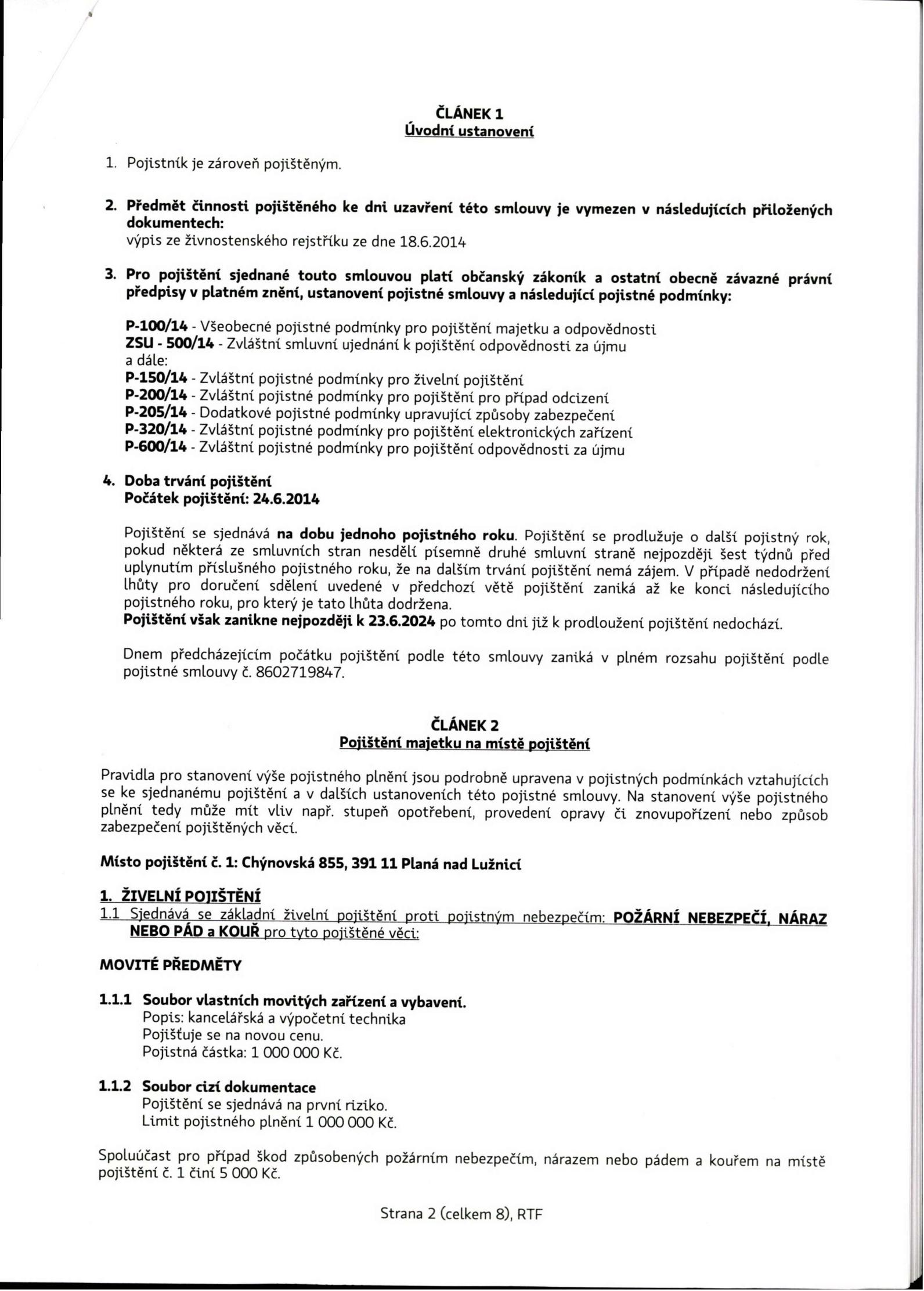 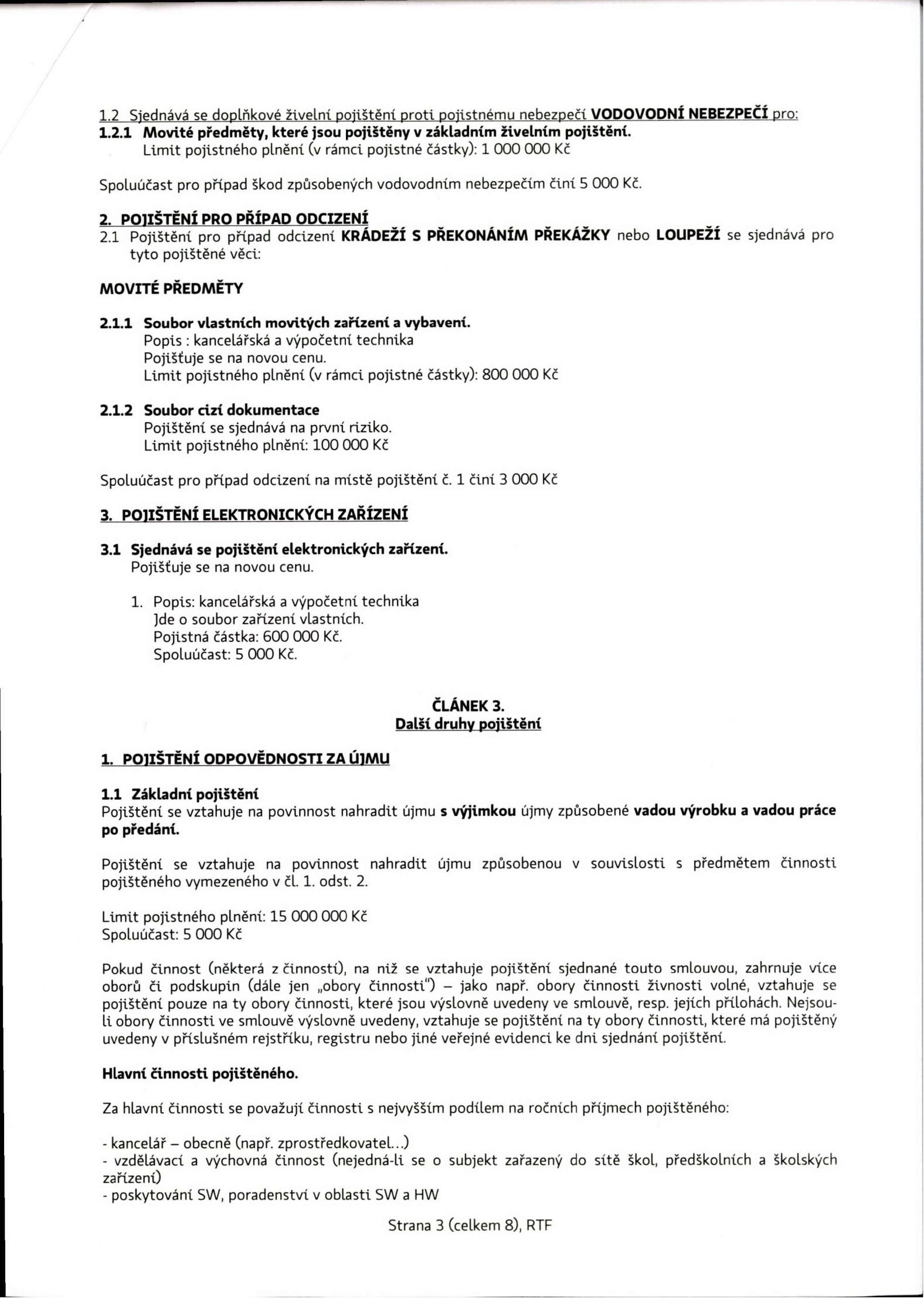 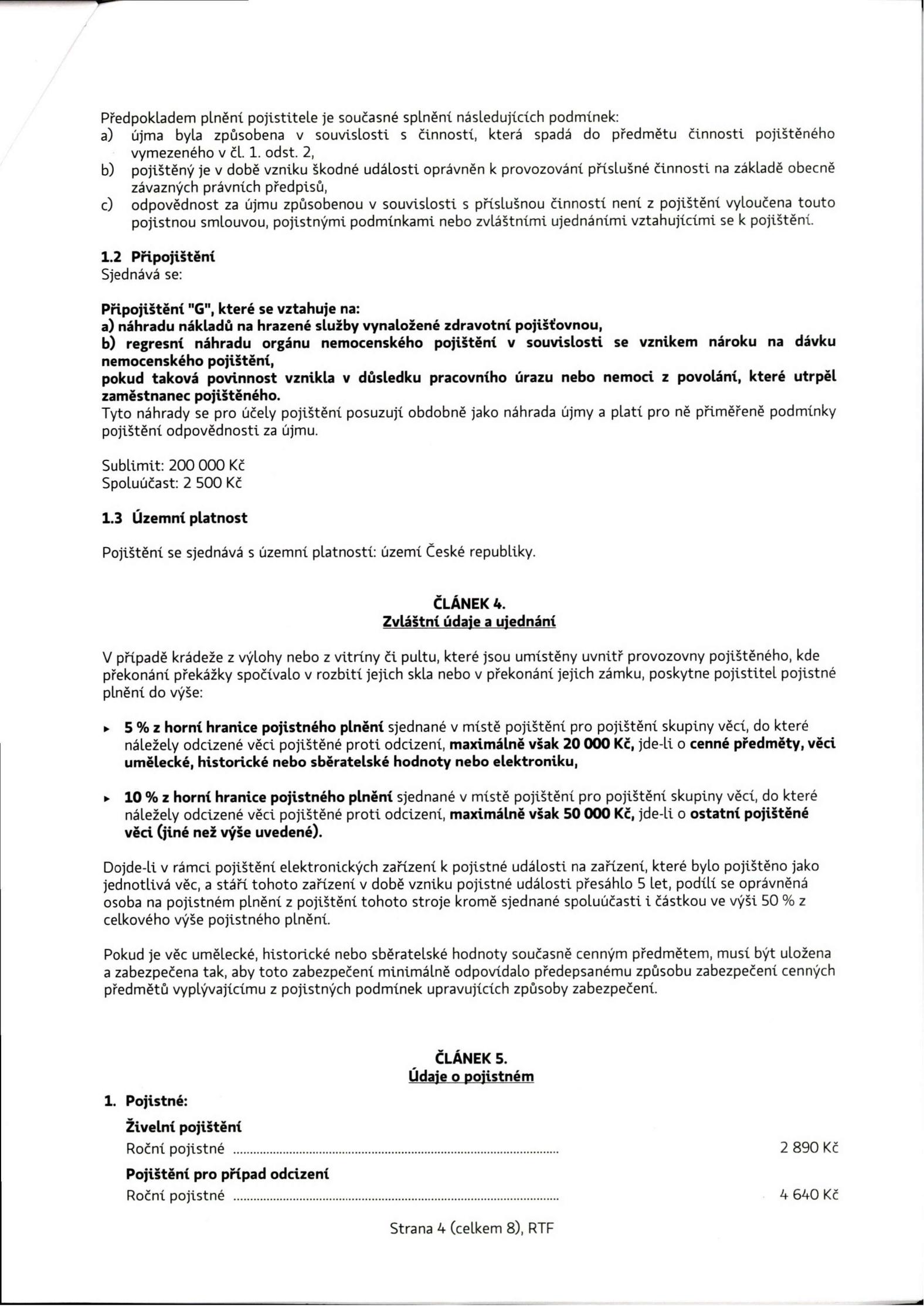 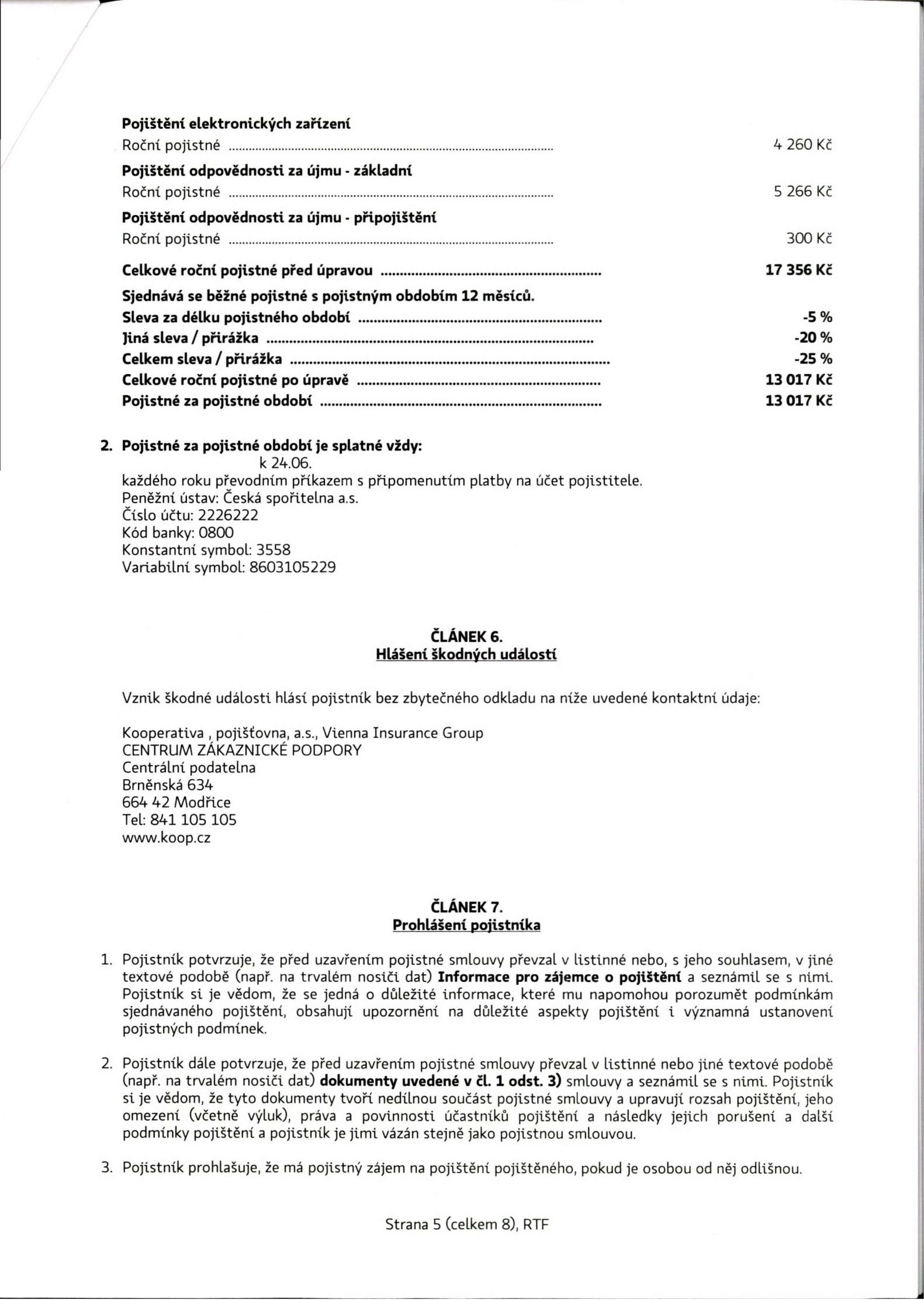 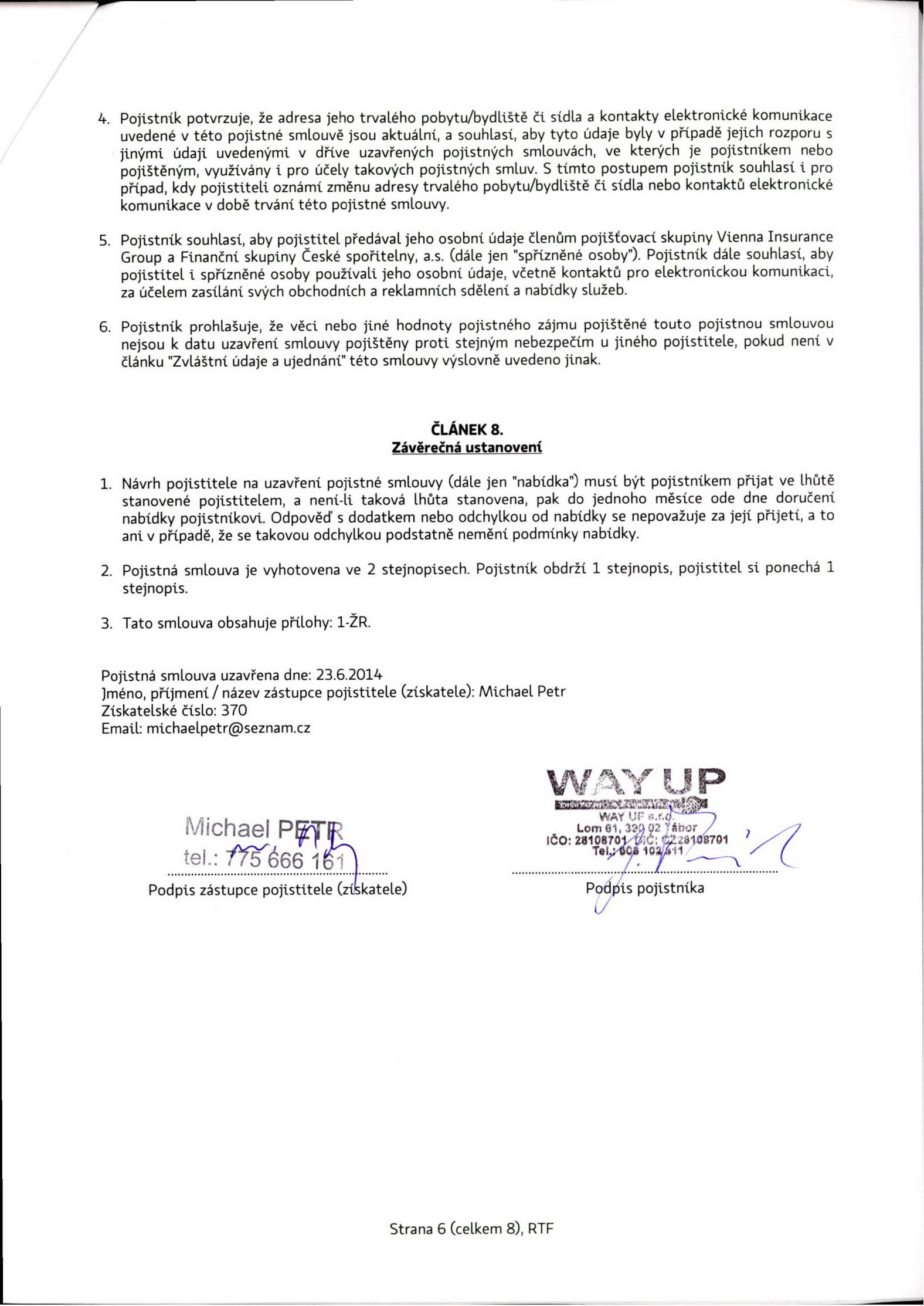 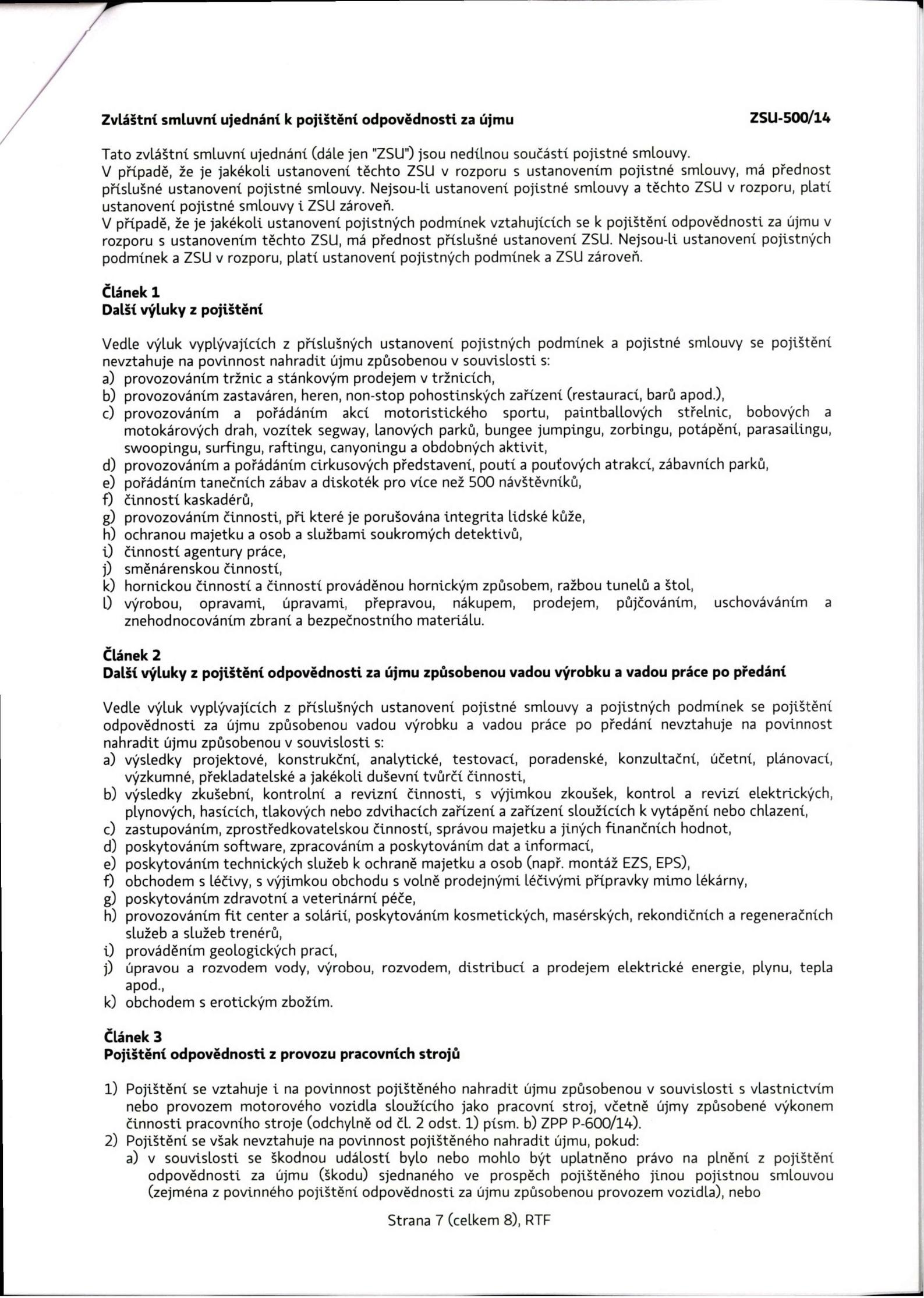 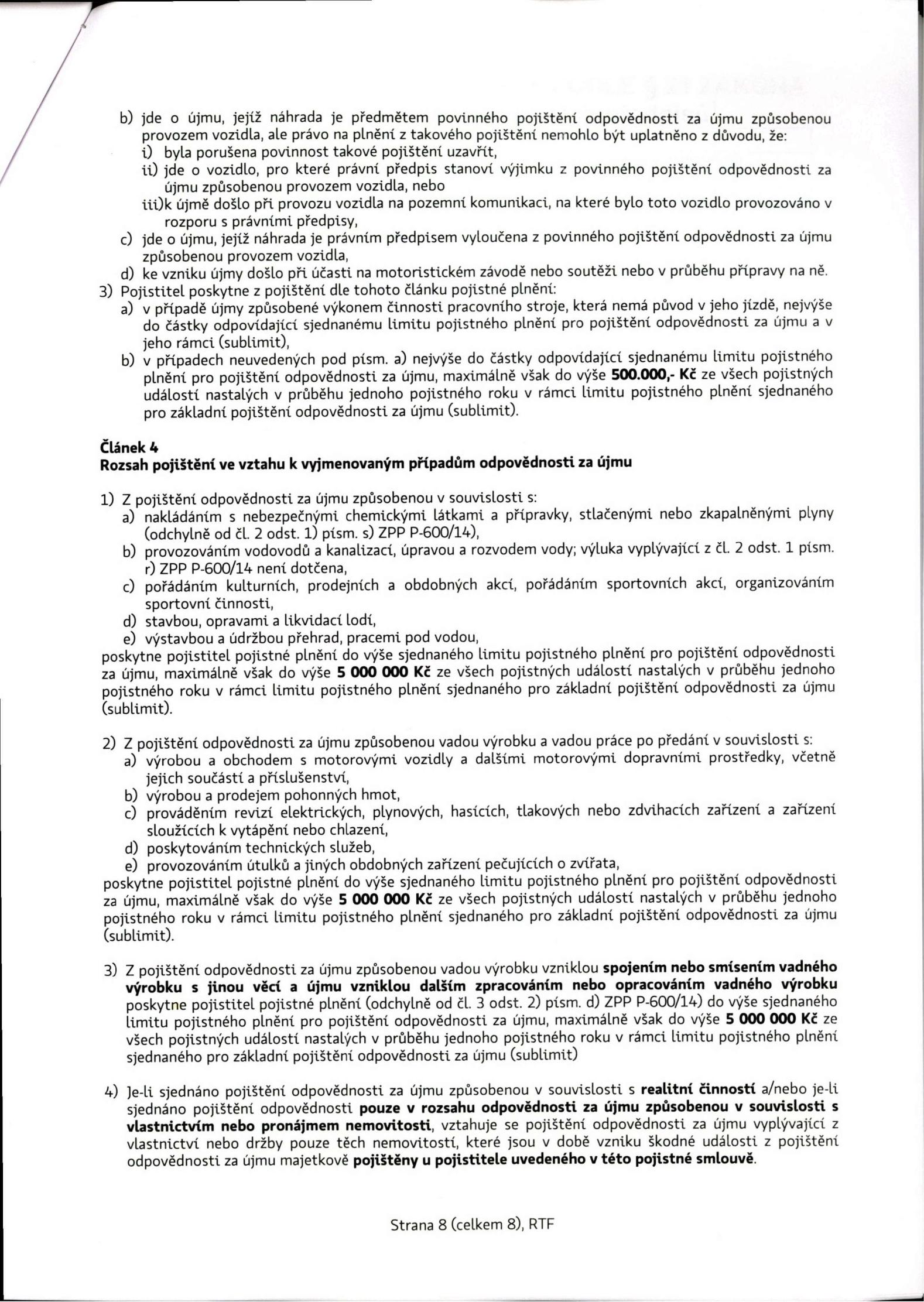 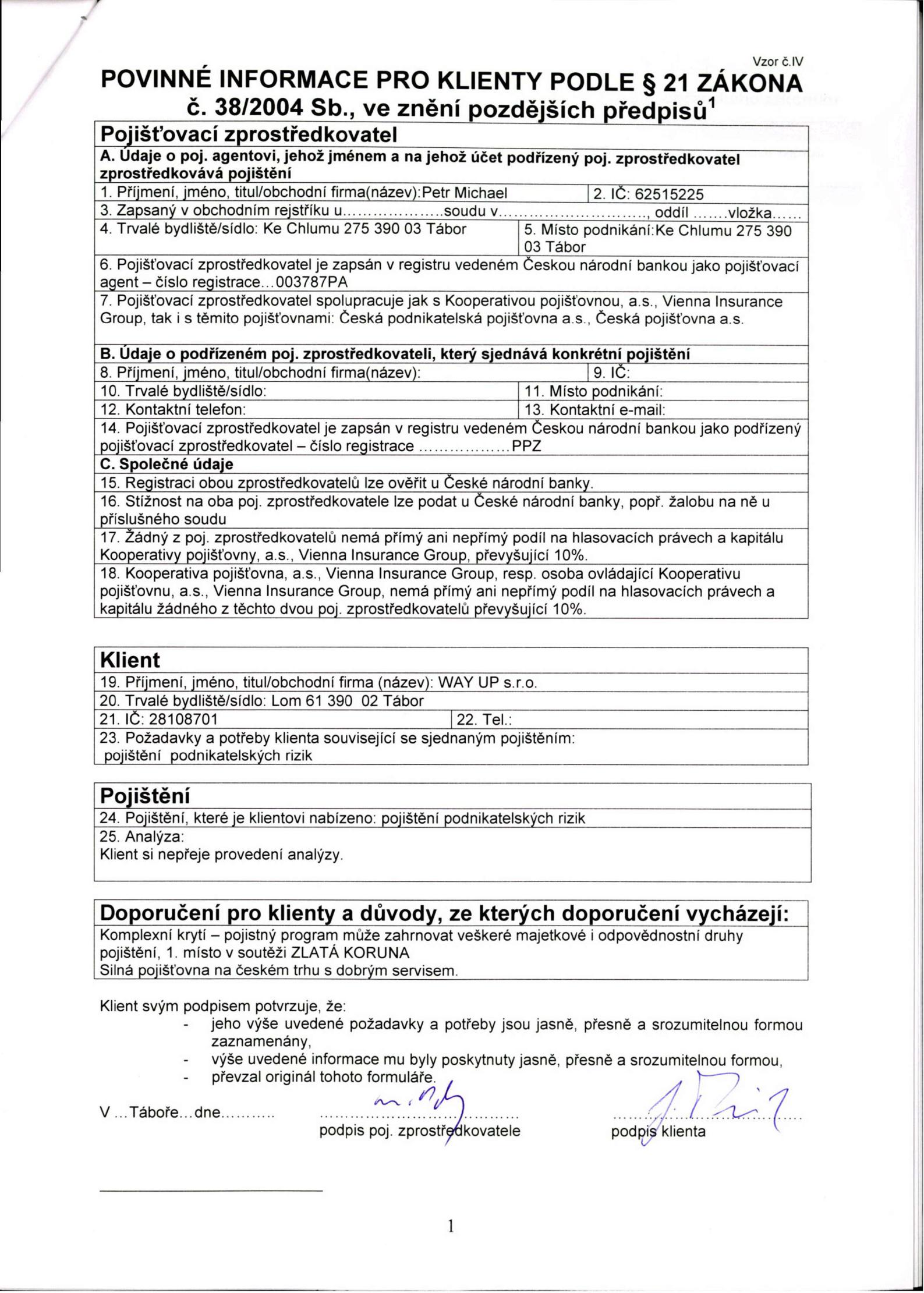 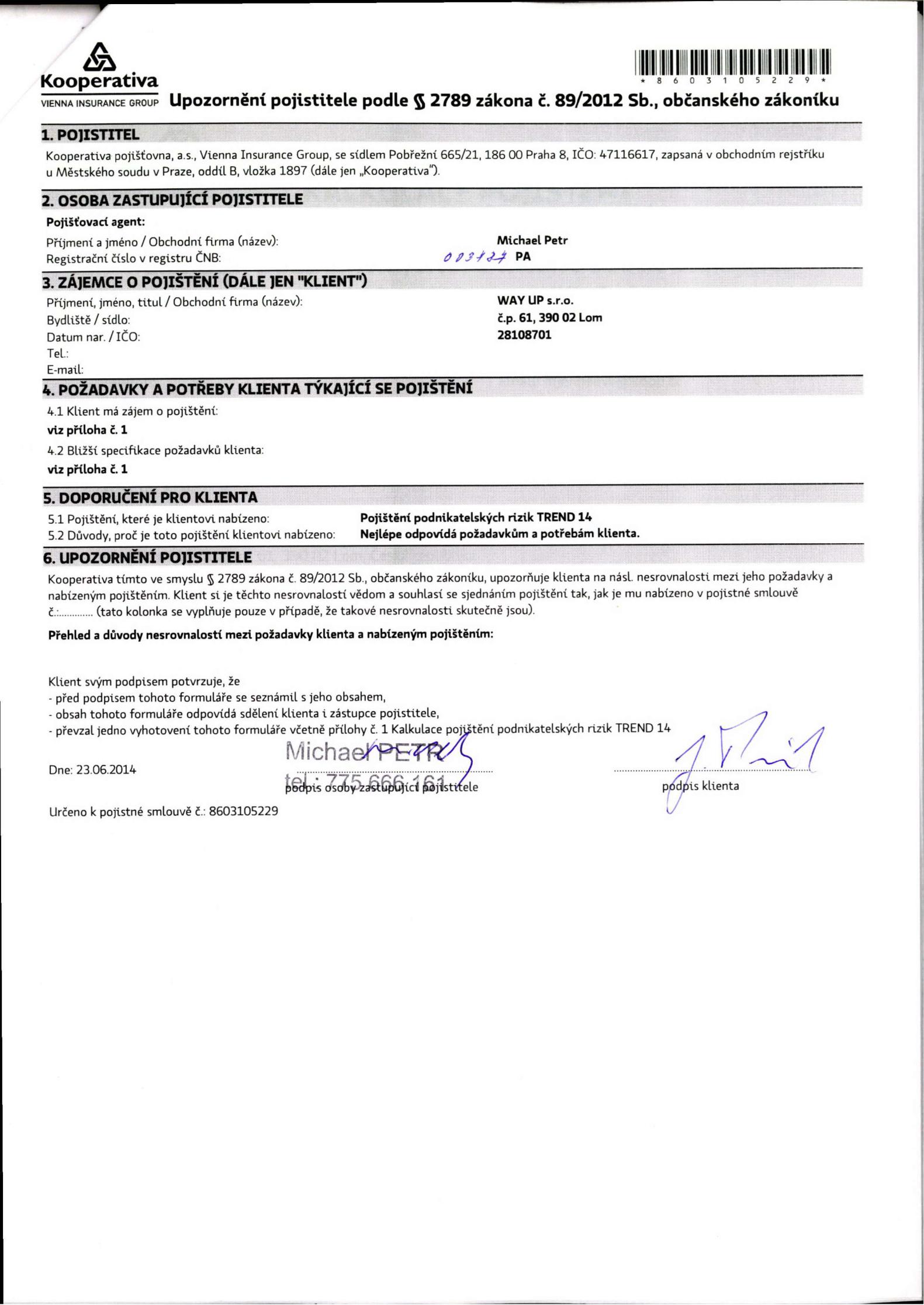 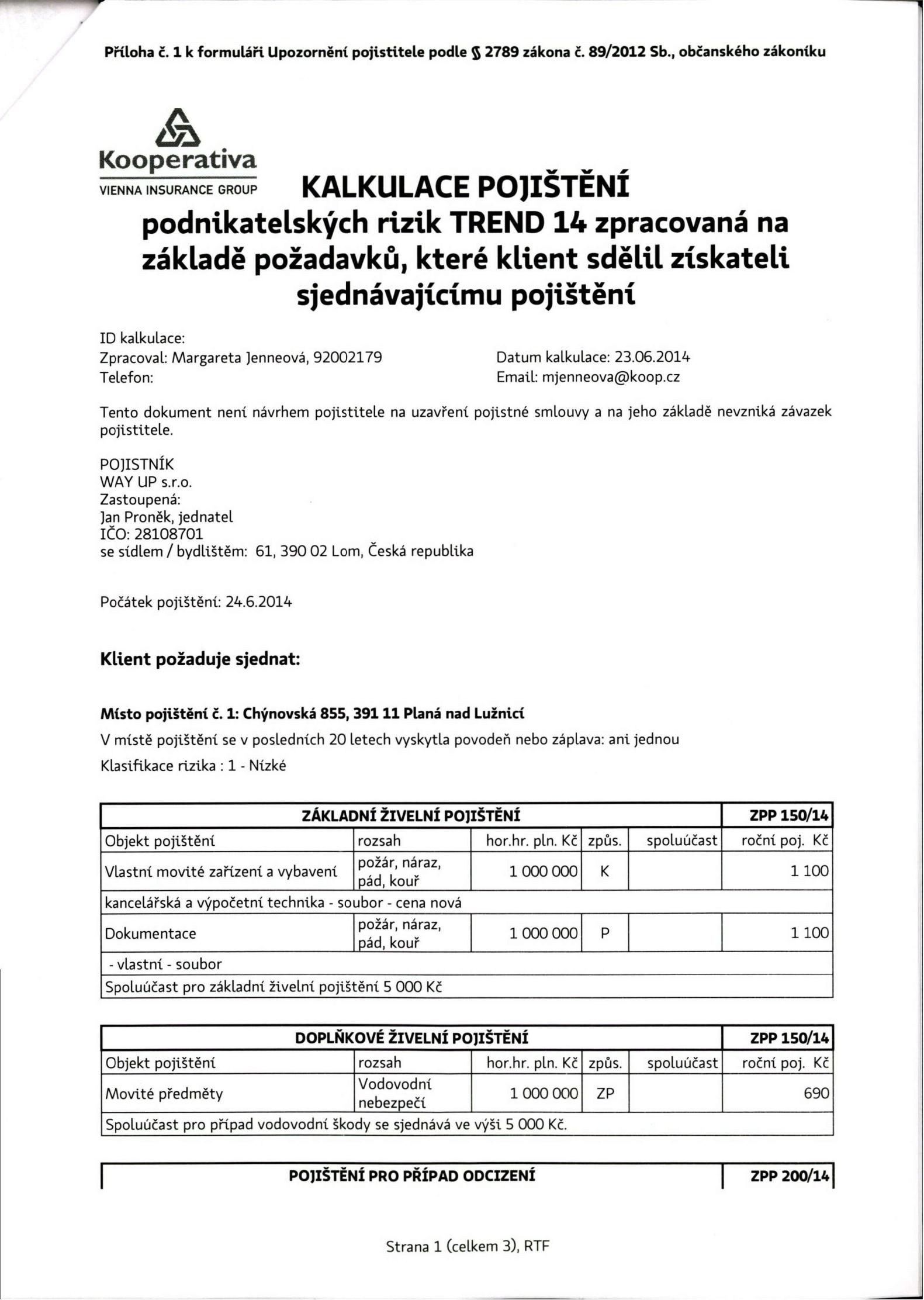 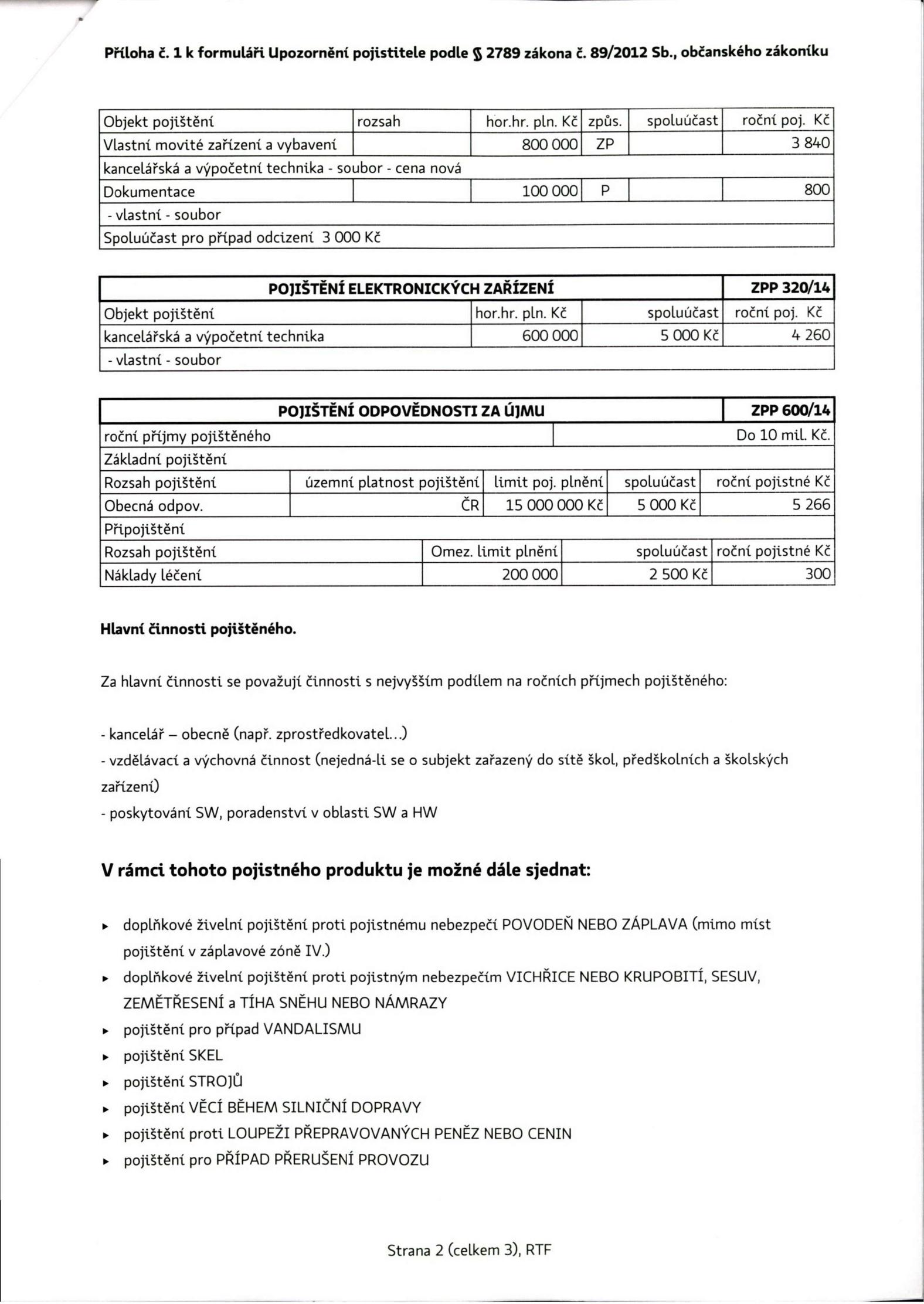 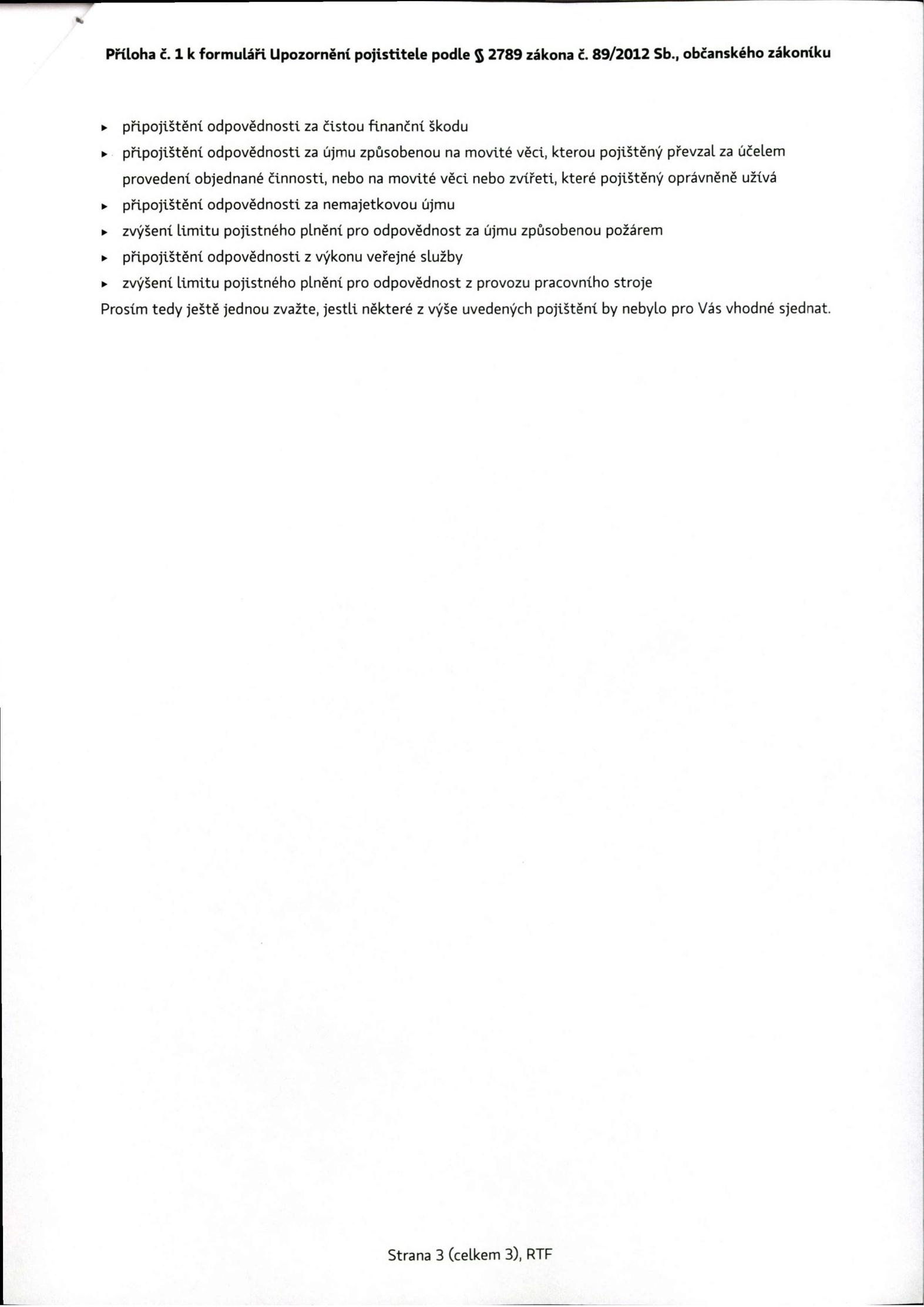 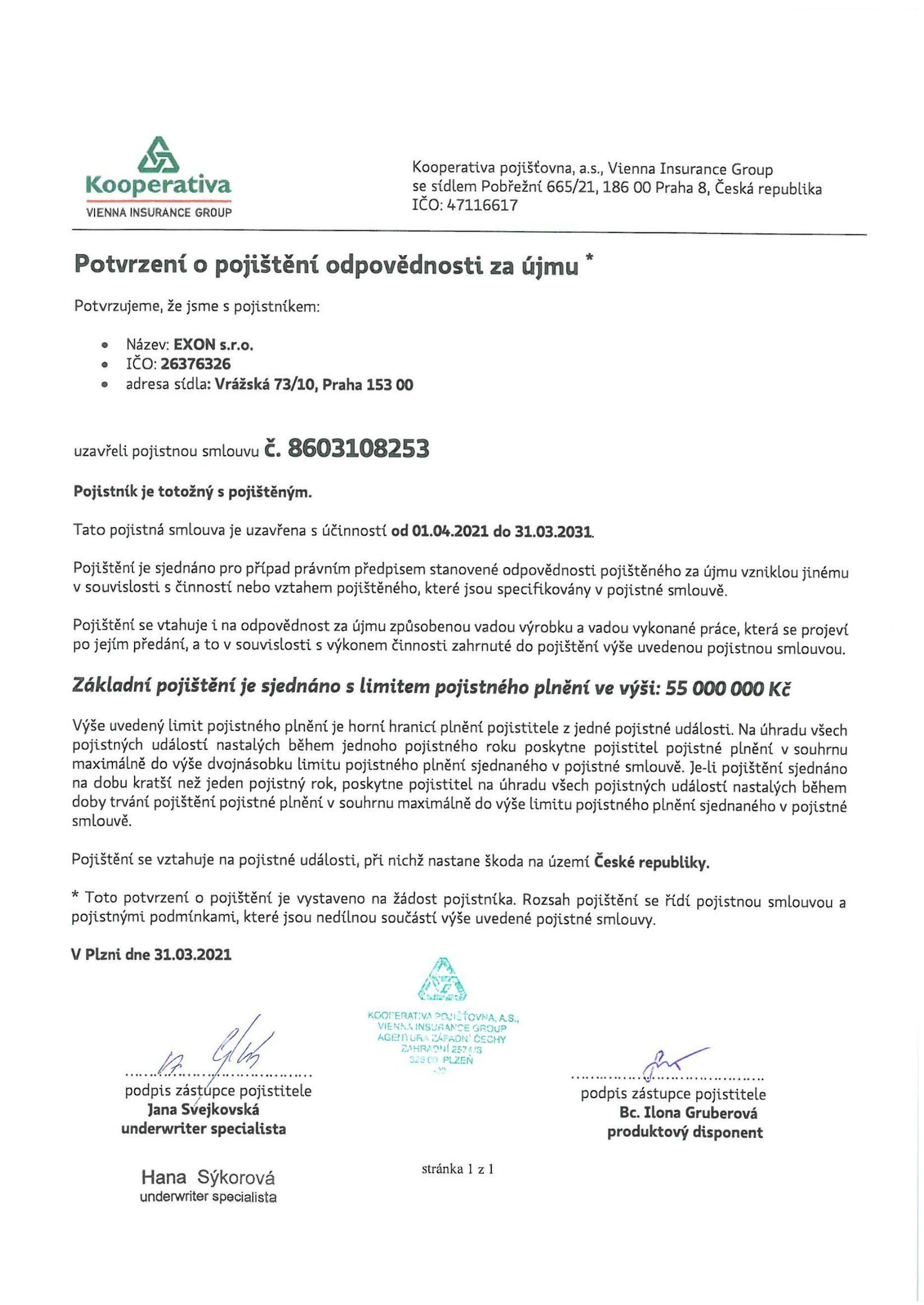 